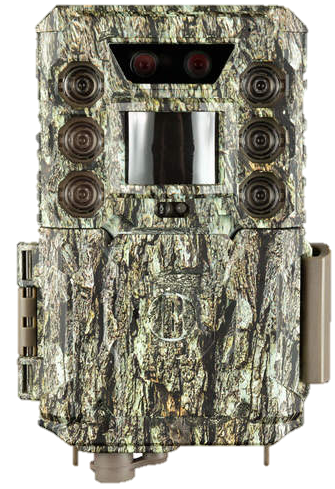 Core™ DS 4K Trail Camera Most trail cameras use only one image sensor to capture images 24 hours a day. So you settle for daytime images that are less sharp and rich, and nighttime images that lack consistent illumination and range. CORE DS Dual Sensor Technology gives you two image sensors—one optimized for more sharp and rich images during the day and another optimized for images with consistent and further illumination at night. So you can plot their movements more reliably and plan your hunts more strategically. Pro SettingsVivid Color ModeManual ExposureWhite BalanceTransition Time Adjustment150 feet night range 30 megapixels 0.2s trigger speed 3-Preset Menus + Advanced Mode In-Camera Color Review LCD (2 Models) 0.6s recovery rate 4K 30fps video w/audio 1-year battery life Removable Battery Tray Two-year limited warranty BUSHNELL.COMSKUDESCRIPTIONUPCMSRP119985C30MP Core DS Camo 4K Low Glow0-29757-00607-3$ 249.99